Halová  soutěž  Drnovice22. listopadu  2014Soutěž se konala v Drnovicích u Vyškova. Z Útěchova jsme vyjížděli již v 6,30 hod. Na soutěž jsme přijeli se dvěma družstvy. Brno Útěchov 1 bylo složeno z Marcely Petrašové, Vladimíra Sáňky, Dominika Pavelky a Marka Jaruška.Brno Útěchov 2 bylo složeno z Veroniky Pospíšilové, Jakuba Klimeše, Zdeňka Sáňky a Martina Stejskala.Do první šestnácky jsme postoupili s oběma družstvama, a to z 5 a 7 místa. Do dalších vyřazovacích kol postoupilo už jen jedno družstvo a to Útěchov 2, které se umístnilo na nádherném 2 místě. Útěchov 1 skončilo  na 15 místě ze 40 družstev. Už se těšíme na další soutěž, která se koná 13. prosince.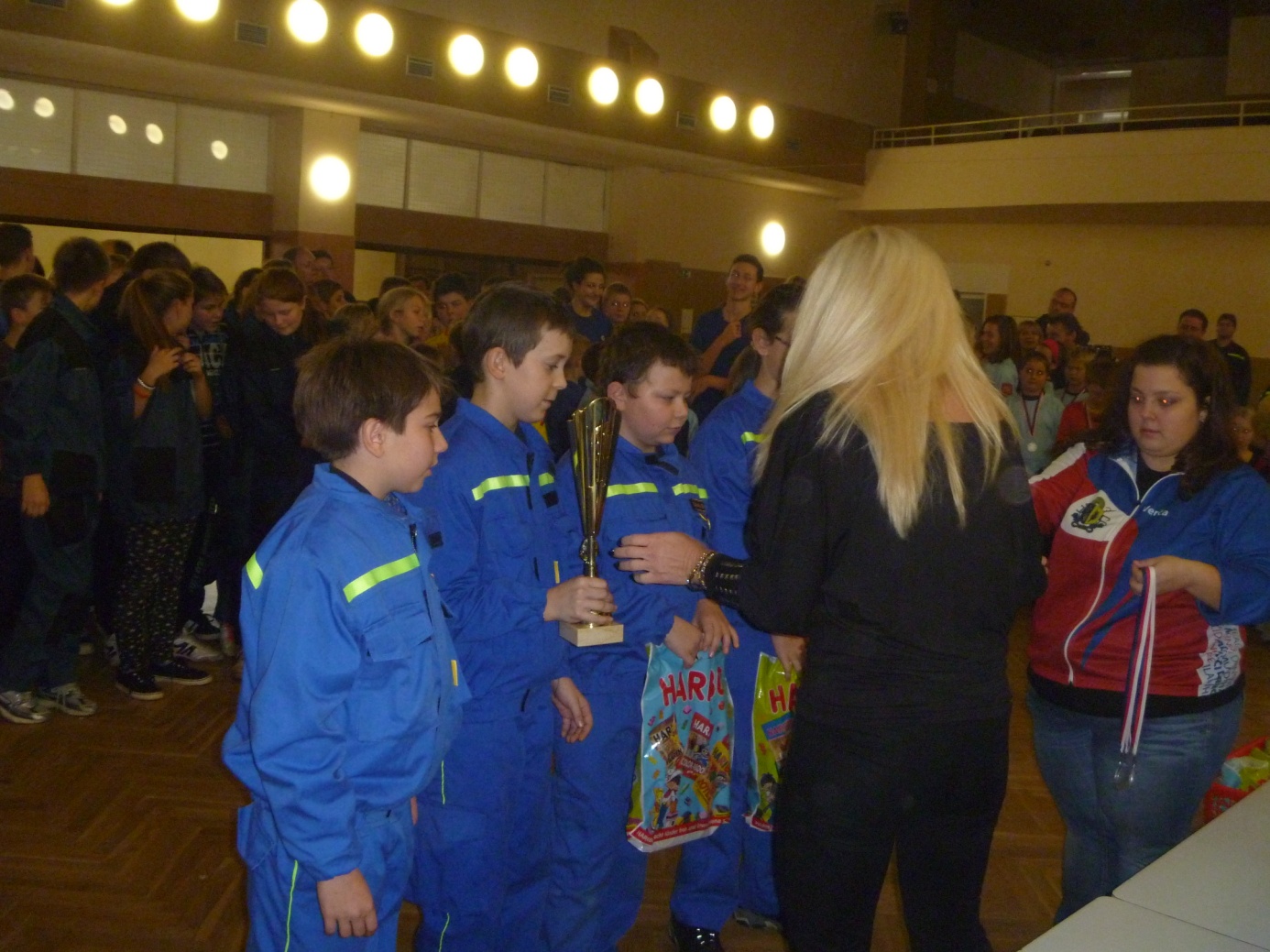 zapsala Lucie SáňkováZákladní koloNej 16Nej 8Nej 4o 3. MístoFináleCelkové pořadíPořadíDružstvo1. čas2. čas1Drnovice 116,5519,312Drnovice 3 43,7917,203Kovalovice 228,0217,364Milešovice 118,0719,735Brno Útěchov 137,1618,576Luleč Kajmani B18,7119,017Brno Útěchov 220,0431,718Drnovice 420,5029,979Drnovice 221,2731,8510Topolany39,9621,8611Ivanovice na Hané 239,5622,1312Hrušovany 139,9322,6613Michálkovice 358,0623,7214Koválovice 125,6124,9815Šaratice 252,8825,5716Kanice68,2326,0317Veverská Bitýška26,5443,7618Strachotín36,0628,6019Drnovice 530,5929,1620Kobeřice u Brna29,4931,6421Ivanovice na Hané 160,8430,5722Milešovice 246,0030,8823Šaratice 152,7631,8824Milešovice 374,2832,0325Hlubočany43,5432,9726Michálkovice 149,9634,4327Michálkovice 236,5640,5328Ratíškovice43,1349,8829Luleč Kajmani A43,5855,8730Brankovice 147,6557,8631Krásensko51,0548,6032Pustiměř-Drysice 249,9566,9533Hrušovany 270,1450,5934Brankovice 255,5872,3935Pustiměř-Drysice 166,6161,6536Zbýšov69,4663,4237Dražovice86,9764,1638Studnice65,7769,7139Hvězdice95,9070,8640Viničné Šumice99,6487,09PořadíDružstvo1. čas2. čas3. časBodyVítěz1Drnovice 136,3819,7519,042Drnovice 116Kanice27,8230,5850,5712Drnovice 317,5327,242Drnovice 315Šaratice 231,1346,2803Kovalovice 275,8828,80014Kovalovice 117,6116,082Kovalovice 14Milešovice 135,9659,70013Michálkovice 335,7927,972Michálkovice 35Brno Útěchov 131,1543,33012Hrušovany 125,6624,672Hrušovany 16Luleč Kajmani B18,3153,0048,712Luleč Kajmani B11Ivanovice na Hané 226,3438,1353,8717Brno Útěchov 234,3917,9322,722Brno Útěchov 210Topolany23,3743,6562,4818Drnovice 437,0424,4609Drnovice 229,8520,942Drnovice 2PořadíDružstvo1. čas2. čas3. časBodyVítěz1Kovalovice 118,3339,3040,0118Michálkovice 328,8127,3429,672Michálkovice 32Drnovice 348,5936.0029,6917Hrušovany 128,3954,0222,282Hrušovany 13Brno Útěchov 220,6321,502Brno Útěchov 26Drnovice 240,2222,1004Luleč Kajmani B19,8230,8205Drnovice 117,9615,552Drnovice 1PořadíDružstvo1. čas2. čas3. časBodyVítěz1Drnovice 135,8816,8219,732Drnovice 14Michálkovice 326,4328,9724,5412Brno Útěchov 225,6633,122Brno Útěchov 23Hrušovany 131,2633,89PořadíDružstvo1. čas2. čas3. časBodyVítězMichálkovice 347,7335,810Hrušovany 140,6135,722Hrušovany 1PořadíDružstvo1. čas2. čas3. časBodyVítězDrnovice 117,1217,462Drnovice 1Brno  Útěchov 234,6147,880PořadíDružstvoBody1Drnovice 1202Brno Útěchov 2193Hrušovany 1184Michálkovice 3175Koválovice 1166Luleč Kajmani B157Drnovice 2148Drnovice 3139Topolany1210Drnovice 41111Ivanovice na Hané 21012Kanice913Koválovice 2814Šaratice 2715Brno Útěchov 1616Milešovice 1517Veverská Bitýška418Strachotín319Drnovice 5220Kobeřice u Brna121Ivanovice na Hané 1022Milešovice 2023Šaratice 1024Milešovice 3025Hlubočany026Michálkovice 1027Michálkovice 2028Ratíškovice029Luleč Kajmani A030Brankovice 1031Krásensko032Pustiměř-Drysice 2033Hrušovany 2034Brankovice 2035Pustiměř-Drysice 1036Zbýšov037Dražovice038Studnice039Hvězdlice040Viničné Šumice0